                                                                                        « Тексерiлдi»                                                                                            « Согласовано»                                                                                                      директорынын ТIЖО                                                                                                    зам директора по ВР                                                                                                    Чижикова О.В.Детский праздникЗдравствуй, праздник серебристый, долгожданный НОВЫЙ ГОД!» 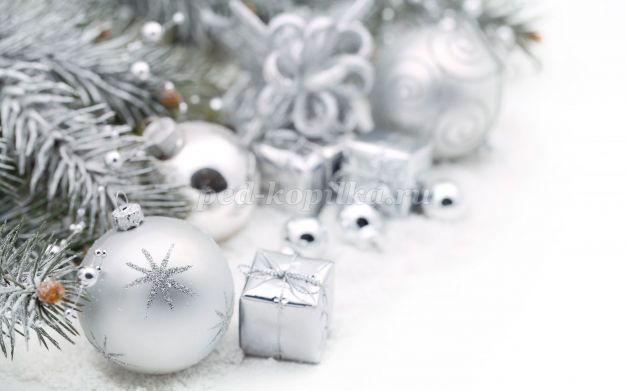                    откiзген : 4 сынып жетекшiсiНугманова Т.Л.Сары-Оба орта мектебi2017-2018 о.ж.Детский праздник «Здравствуй, праздник серебристый, долгожданный НОВЫЙ ГОД!»Цель: Организовать яркий и веселый праздник для учеников начальной школы.
Задачи:
• обучающая: учить детей использовать на практике разные формы активного отдыха;
• развивающая: развивать у воспитанников эрудированность, творческие способности, фантазию, эстетический вкус;
• воспитательная: воспитывать культуру поведения в детском коллективе.Зал украшен гирляндами, серпантином, снежинками. В центре зала – нарядная лесная красавица.
Звучит 1-ый куплет песни «Новогодние часы».
Снегурочка: Здравствуйте, ребята! Сегодня мы собрались на веселый и яркий праздник, взяли с собой праздничное настроение, чтобы повеселиться и поводить новогодние хороводы вокруг елочки.
Дорогие наши гости!
Час веселья настаёт!
Здравствуй, праздник серебристый,
Долгожданный НОВЫЙ ГОД!
Праздник яркий, праздник добрый настаёт.
Как зовётся он, ребята? 
Дети: Новый год!
И красуется на ёлочке звезда.
Новый год встречать мы будем? 
Дети: Да!
И ещё прошу вас дать ответ:
Вы Снегурочку забыли за год? 
Дети: Нет!
Замечательно. И дедушка приедет!
Вместе встретим праздник 
Дети: Новый год!
Снегурочка: Я пришла к вам из волшебного зимнего леса, на опушке которого стоит мой ледяной домик, а вокруг него растут зеленые, пушистые... что, ребята?
Дети: Ёлки!
Снегурочка: Правильно. Елки в нашем волшебном лесу растут разные: и широкие, и тонкие, и низкие, и высокие. А хотите, мы на несколько минуток превратимся в ёлочек из моего леса?
Дети: Да!
Снегурочка: Вот если я скажу "высокие" - поднимайте руки вверх, "низкие" - скорее приседайте и руки опускайте, "широкие" - делайте круг шире, "тонкие" - делайте круг уже.
Итак, давайте поиграем! Будьте внимательны и слушайте мои слова!
Можно 3-4 раза повторить игру.
В зал вбегает плачущий Зайка.
Снегурочка: Что случилось милый Зайка? Кто тебя обидел?
Зайка: Я потерял своих друзей! Я заблудился в лесу! Мне страшно одному! А-а-а! Мы с друзьями, Белочкой и Мишкой, хотели встретить Деда Мороза. В лесу началась очень сильная метель, и я отстал от друзей. Я остался один, мне холодно! Мне страшно! А-а-а! 
Снегурочка: Погоди, зайчишка, не кричи! Посмотри - ты не один, видишь, сколько вокруг ребят и все они готовы тебе помочь! Верно, ребята?
Дети: Да!
Снегурочка: Ребята, мы отправляемся на поиски Зайкиных друзей! В путь!
Зайка: В круг, ребята, становитесь!
К ёлке музыка зовёт!
Крепко за руки беритесь – 
Начинаем хоровод!
Хоровод «Праздник новогодний»
Снегурочка: Ребята, а что это с нашей ёлочкой? Почему она так дрожит? Кто под ёлочкой сидит?
Дети: Это Белочка и Мишка!
Зайка, Белочка и Мишка обнимаются.
Снегурочка: Вот и нашлись твои друзья, Зайка! Ну что, зверята, замерзли? А я знаю игру, которая всех нас согреет. Поиграем, ребята?
Дети: Да!                                 1
Все ребята повторяют движения за Снегурочкой.
Снегурочка: А на улице мороз,
Ну-ка все потёрли нос.
Ни к чему нам бить баклуши,
Ну-ка взялись все за уши.
Покрутили, повертели –
Вот и уши отогрели.
По коленкам постучали,
Головою покачали,
По плечам похлопали,
И чуть-чуть потопали.
Снегурочка: Вот и погрелись, теплее стало? 
Дети: Да!
Белочка: А какая красивая ёлка в вашем зале! Лесная красавица! Как красиво вы её украсили! Яркие, разноцветные шары, бусы, гирлянды, игрушки! Молодцы, ребята, нарядили на новый год ёлочку!
Мишка: Знаешь, Белочка, я думаю, что ребята ещё и стихотворения о лесной красавице знают. Да, ребята? Послушаем!
Первоклассники рассказывают стихи о елочке.
Хоровод «Ёлочка, ёлка, лесной аромат»
Зайка: Навестила елка наш огромный зал сегодня
И проводит с нами праздник новогодний!
Давайте, ребята, разглядим игрушки!
Рассмотрим всю елку – снизу до макушки!
Снегурочка: Молодец, Зайка, давайте не просто рассмотрим нашу красавицу-гостью, а ещё и разбудим её! Чтобы на нашей ёлочке засверкали, загорели шарики, игрушки и гирлянды!
Сейчас я буду спрашивать у вас, что висит на ёлочке. Если «это» висит, то хором говорите «да» и хлопайте в ладоши. Если «этого» на ёлочке нет – молчите! Начинаем игру!
Проводится игра «Что висит на ёлке?»
Снегурочка: Разноцветные хлопушки?
Одеяла и подушки? 
Раскладушки и кроватки?
Мармеладки, шоколадки?
Шарики стеклянные?
Стулья деревянные?
Плюшевые мишки?
Буквари и книжки? 
Бусы разноцветные?
И гирлянды светлые?
Снег из ваты белой?
Ранцы и портфели?
Туфли и сапожки?
Чашки, вилки, ложки?
Конфетти блестящие?
Тигры настоящие?
Шишки золотистые?
Звездочки лучистые?
Снегурочка: Молодцы, ребята, вы знаете, чем новогоднюю ёлочку украшают!
Белочка: Да, только вот наша ёлочка никак не просыпается, гирлянды на ней не зажигаются! Какой же праздник без огоньков? Кто же нам поможет?
Мишка: Я знаю! Дедушка Мороз сумеет разбудить нашу ёлочку! Нам надо его2 позвать! Всем вместе, хором! Правда, ребята?
Снегурочка: Да, ребята, давайте все вместе позовем Дедушку Мороза!
Дети: (хором) Дедушка Мороз!
В зал входит Дед Мороз под начало песни «Кто же это?»
Дед Мороз: Добрый день, мои друзья! 
Наконец к вам прибыл я!
С новым годом, ребятишки! 
Поздравляю с праздником
Я и взрослых и детишек –
Тихих и проказников!
Дед Мороз я настоящий:
Из глухой, дремучей чащи,
Где стоят в сугробах ели,
Где весь год царят метели.
Теперь осталось ёлочки посохом коснуться,
И огни в иголочках сразу же зажгутся!
Ребята, крикнем громко,
Чтоб ёлке стало жарко:
«Свети, свети, ёлка!
Свети, свети ярко!»Дети кричатСНЕГУРОЧКА. Дедушка, не зажглись огоньки на нашей елочке.
ДЕД МОРОЗ. Ну давайте ещё раз попробуем сказать волшебные слова. Раз, два, три елочка гори!
Не зажигаются огни.
ДЕД МОРОЗ (чешет голову). Что же это такое, почему огоньки не зажигаются, вот не задача.
Резко звучит злорадный смех и голос.
ЗЛАЯ ВОЛШЕБНИЦА. Ха-ха-ха. Не получилось зажечь у Вас елочку? И не получится! Ха-ха-ха
Все герои осматриваются по сторонам. (боятся). Снегурочка берет под руку Деда Мороза. 
СНЕГУРОЧКА. Ой, дедушка, кто это говорит?
ДЕД МОРОЗ. Не знаю, внученька! А ну, выходи! Покажись нам!
ЗЛАЯ ВОЛШЕБНИЦА. Ха-ха-ха. Я Ваши огоньки волшебные с ёлочки украла! Поэтому не будет у Вас праздника! Ха-ха-ха. А то каждый год, они елочку зажигают, песни поют, танцы танцуют. Фуууу, надоели!
ДЕД МОРОЗ. А ну покажись негодяйка! Заморожу я тебя, закручу во вьюге вихрем, сразу огоньки наши отдашь!
ЗЛАЯ ВОЛШЕБНИЦА. Ой, ой, напугал прям! Заморозит он меня, закрутит в вихре! Насмешил! Не получится у тебя! Нет силы твоей волшебной пока огоньки на елке не зажглись! 
ДЕД МОРОЗ.А ты кто такая? Откуда взялась на нашем празднике?
ЗЛАЯ ВОЛШЕБНИЦА. Я-волшебница Злыдня! Каждый год я  к Вам на праздник прихожу, а Вы  подарки не дарите, песни со мной  не поете, танцевать с собой не завете! А теперь без огоньков не будет и у Вас праздника! 
СНЕГУРОЧКА. Злыдня, но ведь ребята целый год ждали праздника?!
ЗЛАЯ ВОЛШЕБНИЦА. И что? Я может тоже целый год план создавала как огоньки Ваши украсть! И украла! И отдавать огоньки просто так не буду. Я их хорошо спрятала, не найдете! Вот теперь сидите здесь и грустите! А я буду праздновать!3

Звучит музыка. Злыдня убегают . Но, перед тем как убежать, из кармана злой волшебницы выпадает конверт.
ДЕД МОРОЗ. Ох, ох, ну как же так. Ой, ой, что же делать. Эх, старый я совсем стал, не уберег огоньки, упустил праздник. Ой, ой. (вздыхает)
СНЕГУРОЧКА. Дедушка, смотри, Злыдня конверт обронила когда уходила. Давай посмотрим, что там.
Снегурочка и Дед Мороз спускаются со сцены, поднимают конверт, вчитываются. Звучит музыка. Вдруг Снегурочка вскрикивает.
СНЕГУРОЧКА. Дедушка, так это ведь план, как нам найти огоньки волшебные. 
ДЕД МОРОЗ. А ты права Снегурочка, и правда. (раскрывает дальше письмо) Ох, а путь то не близкий. Через страшный лес, через пеньки-разгодайки, через песни и танцы исполняйки. И как мы без волшебства сможем дойти до места.
СНЕГУРОЧКА. Дедушка, а как же наши ребята? Ведь они нам обязательно помогут справиться со всеми препятствиями! Правда ребята (да).
ДЕД МОРОЗ. Тогда, не будем терять времени, отправляемся прямо сейчас! 
Подходят к Злой волшебницеСНЕГУРОЧКА. Злыдня, отдавай наши огоньки!
ЗЛАЯ ВОЛШЕБНИЦА. Не отдам! Вы, в стране загадки-угадайки! Здесь загадки нужно отгадывать! А Ваши ребята этого не умеют, поэтому я сейчас наколдую и перенесу всех детей в страну неумех! (закатывает рукава, хочет произносить слова).
ДЕД МОРОЗ. Подожди, подожди! Это ты почему решила, что ребята не умеют разгадывать загадки?!
СНЕГУРОЧКА. Вы же умеете, ребята? (да)
ЗЛАЯ ВОЛШЕБНИЦА. Неееет, не умеет!
СНЕГУРОЧКА. А ты проверь! Если ребята отгадают все твои загадки, то ты отдашь нам огоньки!
ЗЛАЯ ВОЛШЕБНИЦА (задумалась). Хм, хорошо, уговорили! Ну держитесь! (потирает руки). Итак, начнем
1. Хороша в своём наряде, Детвора всегда ей рада, На ветвях её иголки, В хоровод зовёт всех... (Ёлка) 
2. Бусы, звёздочки цветные, Чудо-маски расписные, Белки, петушки и хрюшки, Очень звонкие... (Хлопушки или игрушки) 
3. Старичок-боровичок, Рядом с ним снеговичок, Рыжий котенька-пушишка И большая сверху... (Шишка) 
4. Нету красочней наряда: Разноцветная гирлянда, Позолото мишуры И блестящие... (Шары) 
5. Яркий из фольги фонарик, Колокольчик и кораблик, Паровозик и машинка, Белоснежная... (Снежинка) 
6. Ёлка все сюрпризы знает И веселья всем желает; Для счастливой детворы Загораются... (Огни)
ЗЛАЯ ВОЛШЕБНИЦА (раздраженно). Это как так? Это что значит? Это Вы все угадали? Это мне что, нужно огоньки отдавать?!
СНЕГУРОЧКА. Да, отгадали всё ребята! Так что выполняй обещание, отдавай наши огоньки!
ЗЛАЯ ВОЛШЕБНИЦА. Не честно так! Ваши ребята слишком умные! Не честно!
ДЕД МОРОЗ. Всё честно! Ну ка отдавай огоньки! 
Дед Мороз и Снегурочка начинают «наступать» на Злыдню, тем самым они «нависают» над ней.
ЗЛАЯ ВОЛШЕБНИЦА. Стойте, стойте! (Отбегает в другую сторону) Загадки я загадала уж слишком легкие, так что не честно! Поэтому нужно выполнить ещё одно задание!
ДЕД МОРОЗ. Ах, ты какая хитрая! Ты же обещала вернуть огоньки, если ребята все4 загадки отгадают!?
ЗЛАЯ ВОЛШЕБНИЦА. Ну и что! Обещала, а теперь не обещаю! Я хочу проверить, как ребята смогут выполнить моё задание! И если мне понравится, то, так уж и быть, верну Вам огоньки!
СНЕГУРОЧКА. Честно, честно?
ЗЛАЯ ВОЛШЕБНИЦА. Честное злодейской!
СНЕГУРОЧКА. Ребята, ну что попробуем выполнить задания Злыдни?(да). Хорошо, Злыдня, что нам нужно делать.
ЗЛАЯ ВОЛШЕБНИЦА. Прошу детишек всех я встать! Найти себе пару! А теперь хочу посмотреть, как в парах Вы будете танцевать!

Игра "Выполни в танце". Звучит веселая быстрая музыка. Дети танцуют.

ЗЛАЯ ВОЛШЕБНИЦА (через 30 секунд). А теперь хочу, чтобы Вы все стали маленькими котятами, ну помяукайте немного? (Подставляет руку к уху, слушает), а теперь Вы щенята, погавкайте (подставляет руку к уху, слушает). Ну, что ж, молодцы! А в зайчиков можете превратиться? (Дети прыгают), а в медвежат? А теперь посмотрим какие Вы громкие! Ну ка похлопайте в ладошки! А теперь потопайте! А теперь покричите! Ой, ой, тише, тише, громкие, верю Вам. А теперь я подниму над головой этот платочек, и пока платочек будет поднят Вы должны весело смеяться, но как только я отпущу платочек, все должны перестать смеяться и не говорить ни слова. Поняли? (да).

Злыдня поднимает платочек и отпускает. Делает несколько раз с разной скоростью.

ЗЛАЯ ВОЛШЕБНИЦА. Ах, Вы посмотрите на них, какие они молодцы! И загадки все мои разгадали, и задания выполнили! Ну, прям, идеальные дети! 
СНЕГУРОЧКА. Злыдня, это ,наверное, всё потому, что ребята целый год готовились к встрече Нового Года, и поэтому чтобы вернуть волшебные огоньки и продолжить праздник, они выполняют все задания и очень, очень стараются выполнить их хорошо!
ЗЛАЯ ВОЛШЕБНИЦА. Да что Вам всем так нравится этот праздник? Других что ли нет!?
ДЕД МОРОЗ. Новый Год-это пора чудес. 
СНЕГУРОЧКА. В Новый Год, все получают заветные подарки! Исполняются все самые сокровенные мечты!
ЗЛАЯ ВОЛШЕБНИЦА. Да? А вот мне подарок никто не дарил, и с праздником не поздравлял (расстроенно)
СНЕГУРОЧКА. Злыдня, а ты хочешь прийти к нам на праздник?
ЗЛАЯ ВОЛШЕБНИЦА (радостно). А можно?
СНЕГУРОЧКА. Ну если ты исправишься, и вернёшь волшебные огоньки нам, то конечно можно, правда ребята? (да)
ЗЛАЯ ВОШЕБНИЦА. Я верну, я исправлюсь, честно, честно! (начинает бегать из стороны в сторону) Так, так, так! Сейчас, сейчас! Вас же надо отправить обратно. Сейчас, сейчас. О, точно, у Вас есть камень желаний. Загадайте желание вернуться на праздник, а когда вернетесь я уже верну огоньки на елку! 
СНЕГУРОЧКА. Обещаешь?
ЗЛАЯ ВОЛШЕБНИЦА. Обещаю!
ДЕД МОРОЗ. Тогда, ребята, загадываем желание вернутся на праздник.ЗЛАЯ ВОЛШЕБНИЦА. Ребята, Снегурочка, Дед Мороз простите меня пожалуйста! Я обещаю,что никогда не буду больше злой, а стану доброй, буду всем помогать, и  5 никогда не испорчу ни один праздник!
ДЕД МОРОЗ. Ну, что, ребята, простим Злыдню? 
ДЕТИ: Да!
ЗЛАЯ ВОЛШЕБНИЦА. Ой, спасибо, ребята! Я так рада, что смогу встретить новый год вместе с Вами! И у меня есть для всех подарок!Давайте еще раз попросим елочку зажечься1,2,3 Елочка, гориЁлочка зажигается под новогоднюю мелодию.
Дед Мороз: А теперь, дорогие ребятки,
Отгадайте мои загадки!
Только, чур, не шуметь, не кричать!
Сначала подумать – потом отвечать!
Итак, внимание!
Есть одна игра для вас:
Я начну, а вы кончайте,
Хором, дружно отвечайте! 

У него румяный нос,
Сам он бородатый.
Кто же это? (Дед Мороз)
Правильно, ребята!

К нам сейчас зима идёт
С ёлкою богатой.
Здравствуй, здравствуй… (Новый год)
Правильно, ребята!

С кем Мороз играет в прятки?
В синей шубке, в белой шапке?
Голубой песец на ней,
И она всех веселей?
Ветра и Зимы дочурка,
А зовут её … (Снегурка) 
Совершенно верно!

Мишка: Ребята, у кого есть свои зимние загадки, можете дедушке загадать! Кто смелый?
Дети загадывают загадки о зиме.
Снегурочка: Что, ребята, застоялись?
Ну-ка, быстренько размялись! 
Приглашайте в круг друзей
И танцуйте веселей!
Танец «Новогодние игрушки».
Дед Мороз: О-хо-хо, как я устал!
Хорошо потанцевал!
А теперь я отдохну,
Тут у ёлки посижу.
Кто из вас на Новый год
Мне подарки приберёг?
Концертные номера от классов.
Дед Мороз: Молодцы вы все, друзья!                                    6
Вот подарки от меня!
Всем, кто пел и танцевал,
Стихи читал и в сценках играл!
Вручение новогодних подарков по классам.
Зайка: Друзья, пришла пора проститься! 
Нас завтра в новый день зовёт!
Но этот праздник повторится
Для вас, ребята, через год! 
Белочка: Хотим, чтоб все зарядились
Энергией нашей большой!
И лучше, чем прежде, учились,
И жили единой семьёй!
Мишка: Успехов и счастья, ребята,
Удач, вдохновенья, добра!
Пусть будет душа богата,
А нам уезжать пора!
Снегурочка: В минуты эти нашего прощанья
Всем дорогим и милым нам друзьям
Мы говорим: «До нового свиданья!
До новых встреч! Желаем счастья вам!»
Дед Мороз: Ждите с подарками в следующем году!
Я вас не забуду, обязательно приду!
Все вместе: С Новым годом!

Список использованной литературы:
• Круглов Ю.Г. «Русские народные загадки, пословицы, поговорки». – М., 1990г.
• Подшибякина С.Ю. «Хоровод круглый год». – В., 2004г.
• Шин С.А. «Сценарии школьных праздников». – Ростов н/Д., 2002г.7